Podnositelj zahtjeva je u sustavu PDV-a:   DA   NEPod krivičnom i materijalnom odgovornošću izjavljujem da su svi navedeni podaci u obrascu istiniti.     DA   NEMjesto i datum:__________________________________ Ispunio i za točnost podataka odgovora (potpis):___________________________________Mjesto pečata (ukoliko je primjenjivo)______________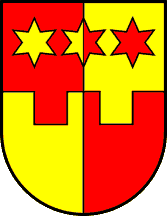 KRAPINSKO-ZAGORSKA ŽUPANIJAUPRAVNI ODJEL ZA GOSPODARSTVO, POLJOPRIVREDU, TURIZAM, PROMET I KOMUNALNU INFRASTRUKTURU 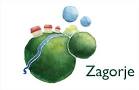 ZAHTJEV ZA POTPORU ZA RAZVOJ POLJOPRIVREDNE PROIZVODNJE I PROMOCIJU POLJOPRIVREDNIH PROIZVODA1.OPĆI PODACI O PODNOSITELJU ZAHTJEVA IME I PREZIME (odgovorne osobe)NAZIV  OPG-a/OBRTA/TRGOVAČKOG DRUŠTVA/ZADRUGE ADRESA PREBIVALIŠTA/SJEDIŠTA (mjesto, ulica, k.b.)GRAD/OPĆINA (br. pošte, naziv)BROJ TEL/MOB/FAXE-MAILMATIČNI BROJ POLJOPRIVREDNOG GOSPODARSTVAOIBNAZIV BANKE I SJEDIŠTE BROJ ŽIRO RAČUNA2. PODACI O POLJ. PROIZVODNJI2. PODACI O POLJ. PROIZVODNJI2. PODACI O POLJ. PROIZVODNJI2. PODACI O POLJ. PROIZVODNJI2. PODACI O POLJ. PROIZVODNJIRed.br.VRSTA PROIZVODNJE KAPACITET PROIZVODNJEPRERADATRŽENJE (način trženja)1.2.3.TROŠKOVI NASTUPA NA TRŽIŠTU (SAJMU/IZLOŽBI), IZRADE WEB STRANICE I SL.3.TROŠKOVI NASTUPA NA TRŽIŠTU (SAJMU/IZLOŽBI), IZRADE WEB STRANICE I SL.3.TROŠKOVI NASTUPA NA TRŽIŠTU (SAJMU/IZLOŽBI), IZRADE WEB STRANICE I SL.3.TROŠKOVI NASTUPA NA TRŽIŠTU (SAJMU/IZLOŽBI), IZRADE WEB STRANICE I SL.3.TROŠKOVI NASTUPA NA TRŽIŠTU (SAJMU/IZLOŽBI), IZRADE WEB STRANICE I SL.RED.BROJNAZIV TROŠKOVABROJ RAČUNA ILI UGOVORA UKUPAN TROŠAK BEZ PDV-A (U KN)UKUPAN TROŠAK S PDV-OM (U KN)1.2.3.UKUPNO4. OPIS POLJOPRIVREDNOG GOSPODARSTVA S PLANIRANIM NASTUPOM NA TRŽIŠTUpotrebno je ukratko opisati poljoprivredno gospodarstvo, informacije o korisniku uključujući i obrazovanje te profesionalno iskustvo, opis poljoprivrednog gospodarstva uključujući površinu i broj stoke, postojeću proizvodnju, postojeću preradu, stanje materijalne imovine (oprema, mehanizacija, građevine itd.), način trženja poljoprivrednih proizvoda, prihod od prodaje, dosadašnji nastup na sajmovima i izložbama,  cilj i opis planiranog nastupa na tržištu itd. 5. PODACI O MJESTU I VREMENU NASTUPA NA TRŽIŠTU (SAJMU/IZLOŽBI)5. PODACI O MJESTU I VREMENU NASTUPA NA TRŽIŠTU (SAJMU/IZLOŽBI)5. PODACI O MJESTU I VREMENU NASTUPA NA TRŽIŠTU (SAJMU/IZLOŽBI)5. PODACI O MJESTU I VREMENU NASTUPA NA TRŽIŠTU (SAJMU/IZLOŽBI)RED.BROJMJESTO ODRŽAVANJA(SAJMA /IZLOŽBA)VRIJEME ODRŽAVANJA (SAJMA/IZLOŽBE)PONUDA NA SAJMU IZLOŽBI (PROIZVODI)1.2.3.